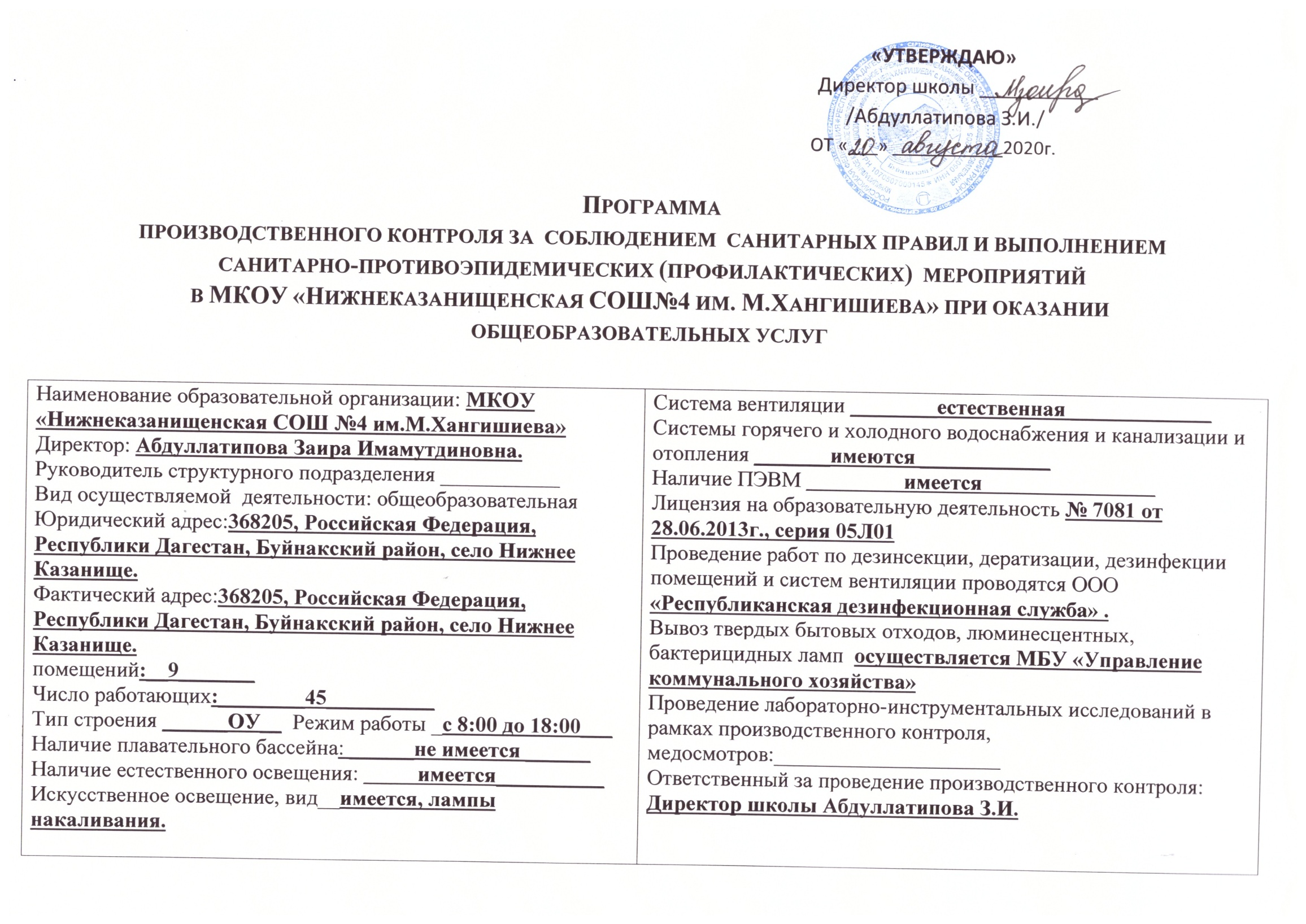 ОРГАНИЗАЦИОННЫЕ МЕРОПРИЯТИЯ ПОМКОУ «Нижнеказанищенская СОШ№4 им. М.Хангишиева»_Контроль за соблюдением  требований к объектуНаименование мероприятийОтветственные лицаСрок исполненияОтметка о выполненииНазначение ответственных за осуществление  санитарно-противоэпидемических  (профилактических) мероприятий  и ведение производственного контролядиректор До окончания срока действия приказаОрганизация проведения специальной подготовки должностных лиц, осуществляющих  производственный контроль директор До окончания срока действия свидетельства  до обучения 1 раз в 5 летЗакрепление  объектов  производственного контроля за ответственными лицами приказомдиректор Ежегодно Составление списка сотрудников на обучение и гигиеническую аттестацию. Контроль за соблюдением сроков гигиенической переаттестации .директор 1 раз в  2 годаЗакрепление объектов производственного контроля за ответственными лицами приказомдиректор ЕжегодноСоставление списков сотрудников на обучение и гигиеническую аттестацию. Контроль за соблюдением сроков гигиенической переаттестациидиректор 1 раз в 2 годаОрганизация предварительных и периодических медицинских осмотров персонала. Контроль наличия у сотрудников личных медицинских книжек, правильности их оформления. Соблюдение периодичности и объема медицинских обследований, в том числе с составлением перечня должностей работников, подлежащих медицинским осмотрамдиректор По графикуОформление, пролонгирование договора с соответствующими организациями, имеющими аккредитацию, для проведения лабораторно-инструментального контролязавхоз До окончания срока действияПроверка наличия аккредитации организаций, осуществляющих лабораторные и инструментальные исследованиязавхоз При заключении договоровПолучение санитарно-эпидемиологического заключения на виды деятельности на объектедиректор завхоз  До окончания срока действия лицензииПолучение экспертного заключения на программы, методики и режимы воспитания и обучения детейзаместитель директора по УВР – При введении нового расписанияОрганизация и проведение дезинфекционных, дезинсекционных и дератизационных мероприятий на территории  объектовдиректор Постоянно, до окончания  срока действия Создание условий для соблюдения правил личной гигиены сотрудникамидиректор ПостоянноОбъект  контроляОпределяемые показателипериодичностьФорма учета  (отчетности)Лица, проводящие  ПКЛица, проводящие  ПКТерриторияучасткаНаличие ограждения высотой не менее 1,5 м и его целостностьЕжедневный визуальный контрольПлан санитарно-противоэпидемических (профилактических) мероприятийзавхоз завхоз ТерриторияучасткаПроведение ежедневной уборки территорииЕжедневноТерриторияучасткаОрганизация лабораторных исследований почвы1 раз в годПротоколы исследованийдиректор директор Площадка для мусоросборников, контейнеры для сбора ТБОРасположение площадки для мусоросборников на расстоянии не менее 25 м от зданияЕжедневный визуальный контрольПлан санитарно-противоэпидемическихзавхоз завхоз Площадка для мусоросборников, контейнеры для сбора ТБОПроведение обработки мусоросборников с использованием дезсредствПосле каждого опорожнения мусоросборниковзавхоз завхоз Площадка для мусоросборников, контейнеры для сбора ТБОПроведение обработки площадки для мусоросборников с использованием дезсредств1 раз в 5-10 днейзавхоз завхоз Физкультурно-спортивнаязонаНаличие твердого покрытия на спортивноигровых площадках (травяное покрытие на футбольном поле)Ежедневный визуальный контрольПлан санитарнопротивоэпидемических (профилактических) мероприятийзавхоззавхозФизкультурно-спортивнаязонаОрганизация лабораторных исследований покрытия площадокПосленанесения покрытияПротоколыисследованийдиректор директор Физкультурно-спортивнаязонаИсправность оборудования на спортивно-игровых площадкахЕжедневный визуальный контрольПлан санитарнопротивоэпидемических (профилактических) мероприятийзавхоззавхозФизкультурно-спортивнаязонаНаличие твердого покрытия на спортивноигровых площадках (травяное покрытие на футбольном поле)Ежедневный визуальный контрольПлан санитарнопротивоэпидемических (профилактических) мероприятийзавхоззавхозОбщеобразовательнаяорганизацияКонтроль числа обучающихся (не должно превышать вместимость общеобразовательного учреждения (по проекту) и не должно превышать 1000 человек)При осуществлении приема детей в образовательную организациюУтвержденные списки учащихся по классамзаместитель директора по УВР заместитель директора по УВР Наполняемость классов Площадь на одного обучающегося  должна быть не менее 2,5 кв.м.При осуществлении приема детей в образовательную организацию Утвержденные списки учащихся по классамзаместитель директора по УВР заместитель директора по УВР Учебныеклассы(кабинеты),лабораторииСоблюдение режима проветривания на переменахЕжедневноГрафик проведения проветривания в классах и кабинетахклассный  руководительклассный  руководительУчебныеклассы(кабинеты),лабораторииНаличие систем приточно-вытяжной вентиляции (исправность оборудования)Ежедневныйвизуальный контрольПлан санитарно-противоэпидемических (профилактических) мероприятийзавхоззавхозУчебныеклассы(кабинеты),лабораторииОчистка вытяжных вентиляционных решеток от пыли1 раз в месяцЛист санитарного состояния и содержанияклассный руководитель, завхозклассный руководитель, завхозУчебныеклассы(кабинеты),лабораторииОчистка и мытье стекол2 раза в годзавхоззавхозУчебныеклассы(кабинеты),лабораторииСвоевременная замена неисправных ламп (в течение 1-2 дней)Ежедневный , визуальный контроль исправности лампклассный руководитель, завхозклассный руководитель, завхозУчебныеклассы(кабинеты),лабораторииОчистка осветительной арматуры светильников2 раза в годЛист санитарного состояния, и содержаниязавхоззавхозУчебныеклассы(кабинеты),лабораторииВлажная уборкас применением моющих средствЕжедневноклассный руководитель, завхозклассный руководитель, завхозУчебныеклассы(кабинеты),лабораторииГенеральная уборкас применением дезинфицирующих средств1 раз в месяцзавхоззавхозУчебныеклассы(кабинеты),лабораторииОбеспечение учащихся учебной мебелью, соответствующей их ростуНачальные классы- 2 раза в год.Средние и старшие классы -1 раз в годПротокол исследованияклассный руководитель, медицинский работник, завхозклассный руководитель, медицинский работник, завхозУчебныеклассы(кабинеты),лабораторииСоблюдение размеров проходов и расстояния между предметами оборудования и мебели2 раза в годклассный руководитель, завхоз классный руководитель, завхоз Учебныеклассы(кабинеты),лабораторииНаличие умывальников с подводкойгорячей и холодной воды в учебных помещенияхначальных классов, лабораторияхЕжедневный визуальный контрольПлан санитарно-противоэпидемических (профилактических) мероприятий классный руководитель, завхоз классный руководитель, завхоз Помещения для хранения и обработки уборочного инвентаря, приготовления дезрастворовНаличие поддонов с подводкой холодной и горячей водыЕжедневный визуальный контрольПлан санитарно-противоэпидемических (профилактических) мероприятий технический работник  завхозтехнический работник  завхозПомещения для хранения и обработки уборочного инвентаря, приготовления дезрастворовРабота систем вытяжной вентиляцииЕжедневный визуальный контрольПлан санитарно-противоэпидемических (профилактических) мероприятий технический работник  завхозтехнический работник  завхозМастерские, кабинеты обслуживающих видов трудаСоблюдение расстояния между предметами оборудования, расположения относительно светопроемовЕжедневный визуальный контрольПлан санитарно-противоэпидемических (профилактических) мероприятий Мастерские, кабинеты обслуживающих видов трудаНаличие умывальников с подводкой горячей и холодной воды в лабораторияхЕжедневный визуальный контрольПлан санитарно-противоэпидемических (профилактических) мероприятий Оборудованиекабинета(кабинетов)информатикиНаличие одноместных столов, предназначенных для работы с ПЭВМЕжедневный визуальный контрольПлан санитарно-противоэпидемических (профилактических) мероприятий Оборудованиекабинета(кабинетов)информатикиСоблюдение норм площади на одно рабочее место, оборудованное ПЭВМ в зависимости от типа, используемых ВДТЕжедневный визуальный контрольПлан санитарно-противоэпидемических (профилактических) мероприятий Оборудованиекабинета(кабинетов)информатикиОрганизация режима работы с ПЭВМ в соответствии с гигиеническими принципамиежедневноклассный руководитель классный руководитель Спортзал, помещения для занятий спортомСостояние напольного покрытия (должно быть ровным, без щелей)Ежедневный визуальный контрольклассный руководительзавхозклассный руководительзавхозСпортзал, помещения для занятий спортомРабота систем приточно-вытяжной вентиляцииЕжедневный визуальный контрользавхоззавхозСпортзал, помещения для занятий спортомНаличие защитных экранов на светильникахежемесячнозавхоззавхозПомещениямедицинскогоназначенияНаличие специального оборудования и инструментария,предусмотренного санитарными правиламиЕжедневный визуальный контрольмедицинский работник - завхозмедицинский работник - завхозПомещениямедицинскогоназначенияНаличие умывальников с подводкой горячей и холодной водыЕжедневный визуальный контрольмедицинский работник - завхозмедицинский работник - завхозПомещениямедицинскогоназначенияДезинфекция медицинских инструментов и предметов ухода за больнымиПо мере необходимости медицинский работник – медицинский работник – СанузлыВлажная уборка с применением дезсредствежедневноЛист санитарного состояния и содержаниятехнический работник, завхозтехнический работник, завхозСанузлыОбработка санитарно-технического оборудования с применением дезинфицирующих средствежедневноЛист санитарного состояния и содержаниятехнический работник, завхозтехнический работник, завхозКонтроль за режимом обученияКонтроль за режимом обученияКонтроль за режимом обученияКонтроль за режимом обученияКонтроль за режимом обученияУчебный планСоответствие максимальной учебной нагрузки гигиеническим требованиям2 раза в год  (в 1-м и  2-м полугодии)  Экспертное  заключениезаместительдиректора по УВР Учебный планПродолжительность учебной недели в зависимости от объема максимальной учебной нагрузки2 раза в год  (в 1-м и  2-м полугодии)  Экспертное  заключениезаместительдиректора по УВР УчебноерасписаниеСоответствие изменению степени (умственной) работоспособности учащихся в течение недели и дня2 раза в год  (в 1-м и  2-м полугодии)Экспертное заключение, протоколы исследованиязаместительдиректора по УВР УчебноерасписаниеНаличие отдельного расписания для факультативных занятий2 раза в год  (в 1-м и  2-м полугодии)Экспертноезаключениезаместительдиректора по УВР УчебноерасписаниеОрганизация сдвоенных уроков2 раза в год  (в 1-м и  2-м полугодии)Экспертноезаключениезаместительдиректора по УВР ПроведениезанятийНаличие физкультминуток во время уроков2 раза в год  (в 1-м и  2-м полугодии)Экспертноезаключениезаместительдиректора по УВР ПроведениезанятийКонтроль за объемом домашних заданийЕжедневноклассный руководительОрганизацияфизическоговоспитанияВыполнение объема двигательной активности детей  2 раза в год (в 1-м и 2-м       полугодии)  Учебный планзаместитель директора по УВР ОрганизацияфизическоговоспитанияВыполнение требований по организации закаливания детей  2 раза в год (в 1-м и 2-м       полугодии)   Инструкция по проведению закаливающих мероприятиймедицинский работник УчебныематериалыКонтроль за соблюдением требований к шрифтовому оформлению учебных изданий1 раз в годЭкспертное заключение, протоколы исследованиязаместитель директора по УВР Объект  контроляОпределяемые показателипериодичностьФорма учета  (отчетности)Лица, проводящие  ПККонтроль проведение работ  по дезинфекции, дератизации и дезинсекции Контроль проведение работ  по дезинфекции, дератизации и дезинсекции Контроль проведение работ  по дезинфекции, дератизации и дезинсекции Контроль проведение работ  по дезинфекции, дератизации и дезинсекции Контроль проведение работ  по дезинфекции, дератизации и дезинсекции Организация проведения мероприятий по дератизации и дезинсекцииНаличие действующего договора на проведение дератизации и дезинсекции со специализированной организацией1 раз в годДоговорзавхозКачество проведения работ по дератизацииОбследование объекта .г на наличие грызуновСогласно,договоруАкты обследования, акты выполненных работзавхозКачество проведения работ по дезинсекцииОбследование объекта на наличие членистоногих, имеющих санитарно-гигиеническое значение2 раза в месяцАкты обследования, акты выполненных работзавхозКонтроль за дезинфекционными мероприятиямиНаличие дезсредств.Обеспечение условий их хранения1 раз месяцРегламентированнаядокументациязавхозКонтроль за дезинфекционными мероприятиямиНаличие разрешительной документации на применяемые дезсредства и инструкции по их применениюПри поступленииРазрешительнаядокументациязавхозКонтроль за дезинфекционными мероприятиямиСоответствие концентрациирабочего раствора дезинфектанта заданнойПри разведениимедицинский работникКонтроль за обращением  с отходами  производства и потребления Контроль за обращением  с отходами  производства и потребления Контроль за обращением  с отходами  производства и потребления Контроль за обращением  с отходами  производства и потребления Контроль за обращением  с отходами  производства и потребления Организация сбора и хранения отходовКонтроль за организацией раздельного сбора отходов (ТБО, люминесцентные лампы, пищевые отходы, медотходы)ПостоянноЖурнал ПКзавхозОрганизация сбора и хранения отходовЗаключение договоров на вывоз отходовЕжегодноДоговорзавхозОрганизация сбора и хранения отходовСвоевременность вывоза отходовВ соответствии с договоромАктывыполненных работзавхозКонтроль за организацией питания  (по отдельному плану)Контроль за организацией питания  (по отдельному плану)Контроль за организацией питания  (по отдельному плану)Контроль за организацией питания  (по отдельному плану)Контроль за организацией питания  (по отдельному плану)Контроль за организацией медицинского обслуживания Контроль за организацией медицинского обслуживания Контроль за организацией медицинского обслуживания Контроль за организацией медицинского обслуживания Контроль за организацией медицинского обслуживания ДокументацияНаличие договорана организацию медицинского обслуживанияЕжегодноДоговордиректор Медицинские осмотры учащихсяОрганизация медицинских осмотров учащихсяВ соответствии с нормативными документамиМедицинская карта ребенкамедицинскийработник Медицинские осмотры учащихсяПроведение медицинским персоналом осмотров детей на педикулез после каждых каникулПослекаждых каникулЖурналосмотрамедицинскийработник Медицинские осмотры персоналаНаличие медицинской документации (в том числе личных медицинских книжек) по медосмотрам, обследованиям, прививкам персоналаРегламентированнаядокументациямедицинскийработник Медицинские осмотры персоналаПроведение предварительных медосмотров перед приемом на работуПередисполнениемобязанностейРегламентированнаядокументациямедицинскийработник Осуществление комплекса мероприятий по профилактике гриппаВыявление, регистрация, учет, мероприятия в отношении источника инфекции и лиц, бывших в контакте, мероприятия в очаге гриппа, осуществление противоэпидемических мероприятий в период подъема заболеваемости, осуществление специфической и неспецифической профилактикиПри выявлении лиц с заболеванием, в предэпидемический период.В течение эпидемической вспышкиВ соответствии с утвержденной медицинской документациеймедицинскийработник Осуществление комплекса мероприятий по профилактике острых кишечных инфекцийВыявление больных (носителей), мероприятия в отношении больных и лиц, бывших в контакте, проведение мероприятий в очагеПри выявлении лиц с заболеваниемВ соответствии с утвержденной медицинской документациеймедицинскийработник 